СЛУЖБА СУДОВОЇ ОХОРОНИТериторіальне управління Служби судової охорониу Хмельницькій областіН А К А З10.04.2024	м. Хмельницький                                        № 124Про оголошення конкурсу на зайняття вакантних посад територіального управління Служби судової охорони у Хмельницькій областіВідповідно до частини другої статті 163 Закону України «Про судоустрій і статус суддів», зі змінами, Порядку проведення конкурсу для призначення на посади співробітників Служби судової охорони, затвердженого рішенням Вищої ради правосуддя від 30.10.2018 № 3308/0/15-18, зі змінами, наказу Служби судової охорони від 01.05.2023 № 101 «Про затвердження спеціальних кваліфікаційних вимог до кандидатів на посади співробітників територіальних управлінь Служби судової охорони»НАКАЗУЮ:Оголосити конкурс на зайняття вакантних посад територіального управління Служби судової охорони у Хмельницькій області (далі – Конкурс), який провести 24 квітня 2024 року:контролера ІІ категорії 2 відділення (м. Полонне) 3 взводу охорони (м. Старокостянтинів) 1 підрозділу охорони (м. Хмельницький) територіального управління Служби судової охорони у Хмельницькій області – 1 посада;контролера ІІ категорії 1 відділення (м. Шепетівка) 5 взводу охорони (м. Шепетівка) 1 підрозділу охорони (м. Хмельницький) територіального управління Служби судової охорони у Хмельницькій області – 1 посада.Затвердити Умови проведення конкурсу на вакантні посади, зазначені у пункті 1 цього наказу, що додаються.Інформацію щодо проведення конкурсу на зайняття вакантних посад співробітників територіального управління Служби судової охорони у Хмельницькій області розмістити на офіційному веб-сайті територіального управління Державної судової адміністрації України в Хмельницькій області та на веб-сайті Служби судової охорони (полковник Служби судової охорони Король Л.М., заступник начальника відділу по роботі з персоналом територіального управління Служби судової охорони у Хмельницькій області).Конкурс організувати відповідно до Порядку проведення конкурсу для призначення на посади співробітників Служби судової охорони, затвердженого рішенням Вищої ради правосуддя від 30.10.2018 № 3308/0/15-18, зі змінами.Перевірку рівня фізичної підготовленості кандидатів на посади провести відповідно до Тимчасової інструкції з фізичної підготовки Служби судової охорони, затвердженої наказом Служби судової охорони від 04.02.2021 № 57 (зі змінами) із забезпеченням належних санітарно-гігієнічних умов та в присутності працівників медичної служби (відповідальні: лейтенант Служби судової охорони Бялковський О.Ф., провідний спеціаліст служби з професійної підготовки та підвищення кваліфікації територіального управління Служби судової охорони у Хмельницькій області, капітан Служби судової охорони Глушко Л.В., начальник медичної служби територіального управління Служби судової охорони у Хмельницькій області).Начальнику служби документального забезпечення та контролю територіального управління Служби судової охорони у Хмельницькій області довести цей наказ до членів Комісії для проведення конкурсу на зайняття вакантних посад співробітників територіального управління Служби судової охорони у Хмельницькій області.Контроль за виконанням цього наказу залишаю за собою.Начальник	полковник Служби судової охорони	о/п	Сергій МЕЛЬНИК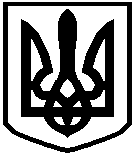 